Om madbestillingssystemet – læs dette grundigt:Madbestillingssedlen indeholder de mest almindelige daglig- og spejdervarer. Listen er inddelt i kategorier som mejeri, dybfrost, kolonial, m.fl. I hvert afsnit er der ekstra linjer, afsat til, hvis I ønsker varer, som ikke er nævnt på listen. 
Vær ekstra opmærksom på hvilken benævnelse varen står med, da der er stor forskel på 4 stk. pitabrød og fire pakker pitabrød. Husk i øvrigt, at hvis du bestiller varer du skal bruge om aftenen til aftensmad, at være opmærksom på kategorien, så du ikke bestiller frost kylling, der bliver leveret den eftermiddag du skal bruge den!På listen er der en kolonne med Ø og A, her skal du ved hver bestilling angive om du ønsker Ø – økologisk, eller A – almindelige varer.                                                                                                  I forhold til varerne så vælger Super Brugsen som udgangspunkt, den billigste vare – derfor er f.eks. Kellogs Cornflakes nævnt på en linje for sig selv. Hvis du f.eks. bestiller is, vælges også den billigste, medmindre ud udspecificerer at du ønsker et bestemt mærke.
Du kan angive mængden du ønsker i spalte fire, i listen. Den sidste spalte er til brug for staben og brugsen.Næsbycentret – Coop Medlemsnr.: 33280794
Listenr.: ________________
Lejr nr. ________ fra d. _______ til d. _______
Enhedens navn: _______________________________ Korps: ___________Underskrift: ________________ Navn på gruppens lejrleder / mobil ______________________ Centerlejr xx1, xx3, xx5: Konto 2921015421339,  Centerlejr xx2, xx4, xx6: Konto 2921015421230 Stab/fællesdag: Konto 2921015421247Madbestillingssystemet består af 6 lister, der afleveres og dækker som nedenfor:Listerne 1 og 2 skal altså sendes en uge før lejren til:Super Brugsen Sorø
Norgesvej 2
4180 Sorø
Mærk kuverten: NæsbycentretEller på mail til Lars og Søren: 04440@coop.dk – bestillingen er først modtaget, når du har fået en bekræftelse retur.Resten af listerne afleveres løbende til staben, på lejren!Forkortelser:Kg: kilo 
g: gram
L: liter 
Stk: stykker 
Ps: poser 
Bg: bæger 
Gl: glas 
Tb: tube 
Rl: rulle 
Pk: pakke
Ds: dåser
Br: brevListenr.Sendes/afleveresLeveres1Senest en uge før lejrenLørdag eftermiddag2Senest en uge før lejrenMandag eftermiddag3Søndag aftenTirsdag eftermiddag4Mandag aftenOnsdag eftermiddag5Tirsdag aftenTorsdag eftermiddag6Onsdag aftenFredag eftermiddagØABrødAntalBrugsFranskbrød, stor, med kernerStkPølsebrød, 14 stk. pkRugbrød, 950 gPkSødmælksbrødPkToastbrød, fin (Coop)PkToastbrød, grov (Coop)PkPitabrød 4 stk., Alm.Store/ Jumbo (Coop)PkPitabrød 4 stk. Grov,store Jumbo (Änglemark)PkPitabrød 6 stk., alm (Coop)PkPitabrød 6 stk. Grov (Coop)PkBaguettes alm flutes 2pak (x-tra)PkBaguettes, grove flutes, 2pak (x-tra)PkBurgerboller, alm, 6stk (Coop)PkBurgerboller, alm. STORE, 4 stk (Coop)PkBurgerboller,Fuldkorn STORE, 4stk (Hatting)PkØAMejeri /OstAntalBrugsSødmælk (Arla)LLetmælk (x-tra)LSkummetmælk (x-tra)LKærnemælk (Arla)LMinimælk (x-tra) LKakaomælk (Coop)LKoldskål (Coop)LPiskefløde (Coop)½ LSmør, 250 g (Coop)PkKærgården, alm. Str.PkÆg, 15 stk (Coop)PkGær PkPlantemargarine (Coop)PkStegemargarine (x-tra)PkRevet ost, Mozzarella, 250 g PkRevet ost, 500 g (x-tra)PkYmer (Coop)LYoghurt jordbær(x-tra)LYoghurt pære/banan (Coop)LRejeost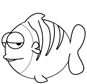 StkA-38 (Arla)LOst i skiver, mild, Emilie el. FrederikkePkOst i skiver, mellem-lagret, FrederikPkOst i skiver, Gouda, stor pk (x-tra)PkHel stk Ost  - mellemlagretStkFeta ost i tern BgFeta ost, hel blok, (PUCK)StkKoldskål (Arla)LMayonnaise (x-tra)stkRemoulade (x-tra)stkCreme Fraiche, 18%, ½ L (Coop)BgØADybfrostAntalBrugsIs, regnbueLIs, vanilje LIs, nougatLKylling, 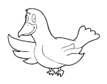 1500 g StkFlutes, alm, 15 stk (x-tra)PsFlute, grove, 12 stk (Coop)PsGrønsagsblanding, 1 kg (x-tra)PsÆrter, 1 kg (x-tra)PsGrønne bønner, 1kg (x-tra)PsHvidløgsflutes (x-tra)PsMajs, løse, 650 g. (Coop)PsKertemindegrønt, div. Grøntsager, bl.a. 650g  (Coop)PsPommes frites, 1kg(x-tra)PsLaksefilet, 2stk., 200 g, (Coop)PkØAPålægAntalBrugsKødpølse ***   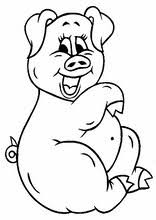 PkLeverpostej, grov, 450g(Stryhns)PkLeverpostej, 500g (x-tra)PkRullepølse (x-tra)  PkHamburgerryg (x-tra)PkSpegepølse, sdr jysk (Coop)PkSalami, stor pk (x-tra)PkSkinke i skiver, (x-tra)PkPølser, røde, 8stk (x-tra)PkPølser, brune, party, 10stkPkGrillpølser, brune, 10 stk(x-tra)PkBacon i tern, 150g (Coop)PkRøget medister i ring StkBacon i skiver, 2pk (x-tra)PkSkinketern, 150g (Coop)PkSkinkestrimler, 200g (x-tra)PkCocktailpølser, 200g (x-tra)PkPepperoni, 150 gPkKartoffelsalat, 1 kg (Coop)PkØASlagterAntalBrugsOksekød, hakket 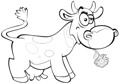 KgOksekød, tern KgFlæskekød, hakket KgFlæskekød, tern  KgKalkunbryst, 900 gstkKyllingebryst StkMedisterpølse KgBacontern, slagter  KgBaconskiver, slagter KgSvinekoteletterStkØASaft og JuiceAntalBrugsAppelsinjuice, 1,5 L (x-tra)StkÆblejuice, 1,5 L (x-tra)StkBlandet saft, rød, 1,5 L (x-tra)StkSaftevand, Fun (1:11) FlMultijuice 1,5 L (x-tra)StkSodavand, ½ LStkSodavand, 1,5 LStkØAFrugt og grøntAntalBrugsSalathoved StkIceberg salat StkKinakål StkHvidkål StkBlomkål StkTomater StkAgurk StkChampignon, 350 g PkGulerødder, 1 kg PsGulerødder, 1,5 kg PsKartofler, 2 kg PsLøgPsGrøn peber StkRød peber StkGul peberStkBananer StkÆbler StkPærer StkBlommer StkJordbær, 500 gPkBroccoli StkPorreStkHvidløgsnet m 3-4stk.NetØAKagerAntalBrugsSkærekagePkSmåkager PkTvebakker PsKammerjunker PsKnækbrød PkChokoladekiks (x-tra)PkMarie kiks, 3pak (x-tra)PkRis-kager (x-tra)StkVafler, vanille (til is)PkIsvafler, 10 stkPkØAKaffe og TheAntalBrugsKaffePkTebreve, frugttePkTebreve, earl greyPkTebreve, grøn tePkLøs the, 200 gPkTeposer til løs thePkKaffefiltre, ublegedePkKakaopulver til bagning/varm kakao, 250 gPsØAKolonialAntalBrugsSpaghetti, 1 kg (x-tra)PsPastaskruer, 1 kg(x-tra)PsLøse ris, 4 kogeposerPkLøse ris, 1 kg (x-tra)KgFersknerDsAnanas i skiverDsPærer, syltede, halveDsRosiner, 250 g (x-tra)PkSukker, 1 kg PsEddike, 1 LLMel, fint, 2 kg PsMel, groft, 2 kg PsKetchup, 1kg (x-tra)FlKetchup, 1kg (Heinz)FlSennep, stærk (x-tra)TbStegte løg, stor (x-tra)PsTomat pure, store ds, 140 gStkTomat pure, flaske, 800 gStkFlåede hakkede tomater DsChampignon i skiver(x-tra)GlCocktail pølser på dåse, 3-pak StkTun i olie (x-tra) DsTun i vand (x-tra)DsTorskerogn, 2-pak (x-tra)PkMakrel i tomat, 4 ds  PkKikærter (Coop)DsKidneybønner (Coop)DsYmerdrys , 500 gPsKulørFlKartoffelmel, 500 gPsMajs, dåse (x-tra)DsBaked beans (Coop)DsØAKrydderierAntalBrugsPeber, stødt, 100 gPsPeber, hele korn, 100gPsKarry, 90 gPsSalt, groft, 800 gPkSalt, fint, 1 kgPkOregano, 25 gPsPaprika, 100 gPsØAMorgenmadAntalBrugsCornflakes, 1kg (x-tra)PsCornflakes, 500 g (Kellogs)PkHavregryn, fin, 1 kg PkHavregryn, grov, 1 kg PkJordbærmarmelade (x-tra)SpHindbærmarmelade (x-tra)GlSolbærmarmelade (x-tra)GlHonning, fast (x-tra)StkNutella, 350 gStkPålægschokolade, lys (x-tra)PkPålægschokolade, mørk (x-tra)PkMüsli, 1 kg (x-tra)PsØADiverseAntalBrugsStanniol (40 m pr. rl)RlAffaldsposer, alm.RlSorte affaldssækkeRlKlare affaldssækkeRlToiletpapir, 8 rullerPkKøkkenrulle, 4 rullerPkOpvaskemiddel FlRens-let svampePkFast brun sæbe, 500 g (Änglamark)BtTændstikker à 10 pk (Coop)StkTændvæske, 1 LLKarklude PkMadpapir RlFryseposer, 4 LRl